О внесении изменений  в муниципальную программу сельскогопоселения Хворостянский сельсовет «Устойчивое развитие территории сельского поселения Хворостянский сельсовет на 2014-2020 годы»   В соответствии с Постановлением администрации сельского поселения Хворостянский сельсовет от 19.09.2013 г. № 45 «Порядок разработки, реализации  и проведения оценки эффективности муниципальных программ сельского поселения Хворостянский сельсовет Добринского муниципального района Липецкой области» администрация сельского поселения Хворостянский сельсовет ПОСТАНОВЛЯЕТ:Внести изменения  в муниципальную программу сельского поселения Хворостянский сельсовет «Устойчивое развитие территории сельского поселения Хворостянский сельсовет на 2014-2020 годы» (приложение).Постановление вступает в силу со дня его официального обнародования.Контроль за выполнением настоящего постановления оставляю за собой. Глава администрациисельского поселения Хворостянский сельсовет	А.М. ФирсовПриняты постановлением администрации сельского поселения Хворостянский сельсоветДобринского муниципального районаЛипецкой области Российской Федерацииот 31.12.2014 г. № 69  Изменения  в муниципальную программу сельского поселения Хворостянский сельсовет «Устойчивое развитие территории сельского поселения Хворостянский сельсовет на 2014-2020 годы»(утв. постановлением № 51 от 17.12.2013г. с изменениями утв. постановлением № 33 от 18.06.2014г., №   от 22.12.2014г.) 1.  внести изменения в муниципальную программу:1) в паспорте муниципальной программы графу «Объемы финансирования, в том числе по годам реализации муниципальной программы» изложить в новой редакции:«Объемы финансирования составляют расходы, связанные с реализацией мероприятий в размере   35 097,6  из них:2014 год –6 184,90  тыс. руб.;2015 год –4434,5тыс. руб.;2016 год –4505,5 тыс. руб.;2017 год –4845,9 тыс. руб.;2018 год –4940,9 тыс. руб.;2019 год –5040,6 тыс. руб.;2020 год –5145,3 тыс. руб.Финансовое обеспечение программы предусмотрено из следующих источников:- местный бюджет- межбюджетные субсидии.Объемы финансирования программы ежегодно уточняются при формировании местного бюджета на очередной финансовый год и плановый период»;2)в разделе 5 абзаце втором цифры « 36 451,7» заменить на «36 388,1»; «21 504,9» заменить на «21 760,0»; «13 087,5» заменить на «13 033,8»; « 1 794,3» заменить на «1 594,3»2. внести изменения в подпрограмму 1:1) паспорт подпрограммы изложить в следующей редакции:3) в разделе 4 в абзаце 2 цифру «21 552,9» заменить на «21 760,0»;4) в разделе 4 абзац 3 изложить в следующей редакции: «Ориентировочная потребность в финансировании для реализации данной Подпрограммы составляет 21 760,0 тыс. руб., в том числе по годам:2014 г.  -  4 429,1 тыс. руб.,. –  2504,2 тыс. руб.,. –  2575,2 тыс. руб.,. –  2915,6 тыс. руб.,. – 3010,6 тыс. руб.,. –  3110,3 тыс. руб.,. – 3215,0 тыс. руб.»;5) в разделе 5 таблицу изложить в новой редакции:внести изменения в подпрограмму 2:в паспорте подпрограммы 2 в графе «Объемы финансирования за счет средств бюджета сельского поселения , всего в том числе по годам реализации подпрограммы» цифру « 13 087,5» заменить на «12 845» и  цифру « 1 872,3» заменить на « 1 629,8»;в разделе 4 в абзаце 3 цифру «13 087,5» заменить на «13 033,8» и цифру «1 872,3» заменить на «1 818,6»  ;в разделе 4 в абзаце 4 цифру «2,0» заменить на цифру «14,4»;в разделе 5 таблицу изложить в новой редакции:подпрограмму 3 исключить из муниципальной программы «Устойчивое развитие территории сельского поселения Хворостянский сельсовет на 2014-2020 годы»внести изменения в подпрограмму 4:в паспорте подпрограммы 4 в графе « Объемы финансирования за счет средств местного бюджет всего, в том числе по годам реализации подпрограммы»  цифру «1 794,3» заменить на «492,6», цифру « 1 277,7» заменить на цифру «126,0»;в разделе 4 в пункте 4 абзаце 3 цифры «1 200,0» заменить на «1 000,0», «120,0» заменить на «100,0»,  «1 080,0» заменить на «900,0».приложение 3 к муниципальной программе изложить в новой  редакции:Приложение 3к муниципальной программе«Устойчивое развитие территории сельского поселения Хворостянский сельсовет на 2014-2020 годы»Прогнозная оценка расходов по источникам ресурсного обеспечения на реализацию муниципальной программы «Устойчивое развитие территории сельского поселения Хворостянский сельсовет на 2014-2020годы».приложение 2 к муниципальной программе изложить в новой редакции:Приложение 2к муниципальной программе«Устойчивое развитие территории сельского поселения Хворостянский сельсовет на 2014-2020 годы» Ресурсное обеспечение реализации муниципальной программы «Устойчивое развитие территории сельского поселения Хворостянский сельсовет на 2014-2020годы».за счет средств местного бюджетаприложение 1 к муниципальной программе изложить в новой редакции:                                                                                                                                                                                                                             Приложение 1                                       к  муниципальной программе                                                                             Устойчивое развитие  территории                                                                                                                         сельского поселения Хворостянский сельсовет на 2014-2020годы»Сведения об индикаторах, цели и показатели задач муниципальной программы «Устойчивое развитие  территориисельского поселения Хворостянский сельсовет на 2014-2020 годы».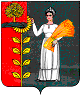 ПОСТАНОВЛЕНИЕАдминистрации сельского поселения Хворостянский сельсовет Добринского муниципального района Липецкой областиРоссийиской ФедерацииПОСТАНОВЛЕНИЕАдминистрации сельского поселения Хворостянский сельсовет Добринского муниципального района Липецкой областиРоссийиской ФедерацииПОСТАНОВЛЕНИЕАдминистрации сельского поселения Хворостянский сельсовет Добринского муниципального района Липецкой областиРоссийиской Федерации		31.12.2014г.	           ж.д.ст.Хворостянка        №69 Задачи подпрограммы1. Модернизация дорожной и коммунальной инфраструктуры 2.Обеспечение проведения  мероприятий по благоустройству территории поселения.3.3 Улучшение внешнего облика жилого фонда поселения, условий проживания гражданПоказатели задач подпрограммы1. Протяженность построенных, капитально отремонтированных и прошедших  текущий ремонт дорог, км.. 2. Протяженность построенных (отремонтированных) водопроводных сетей, км.3.Протяженность освещенных  частей улиц, проездов, км.4. Улучшение внешнего облика жилого фонда сельского поселения, кв.мЭтапы и сроки реализации подпрограммы2014 - 2020 годы.Объемы финансирования за счет средств бюджета сельского поселения всего, в том числе по годам реализации подпрограммыПрогнозируемый объем финансирования из бюджета сельского поселения составит – 21 760,0 тыс. руб., в том числе по годам реализации:. – 4429,1 тыс. руб.,. –  2504,2 тыс. руб.,. –  2575,2 тыс. руб.,. –  2915,6 тыс. руб.,. – 3010,6 тыс. руб., . –  3110,3 тыс. руб.,. – 3215,0 тыс. руб.Ожидаемые результаты реализации подпрограммыРеализация подпрограммы к 2020 году позволит:- увеличить протяженность построенных, капитально отремонтированных и прошедших  текущий ремонт дорог до 16,5 км. -  увеличить протяженность построенных (отремонтированных) водопроводных сетей,  до  12 км.- увеличить  протяженность освещенных  частей улиц, проездов, до 25,0 км.-  ремонт здания общежития в с. Салтычки под многоквартирный дом № п/пНаименование мероприятияСумма средств, тыс. руб.в том числе:в том числе:в том числе:в том числе:в том числе:в том числе:в том числе:№ п/пНаименование мероприятияСумма средств, тыс. руб.20142015201620172018201920201Ремонт систем водоснабжения543,3123,370,070,070,070,070,070,02Приобретение учетных приборов, насосов408,7108,750,050,050,050,050,050,03Оформление права собственности  на скважины300,050,050,050,50,050,050,04Закольцовка водопровода по ул. Железнодорожная1 456,01456,05Капитальный ремонт и ремонт автодорог местного значения 12264,21031,11487,91558,91899,31994,32094,02198,76Содержание автодорог местного значения 109,1109,17Уличное освещение2 924,1426,3416,3416,3416,3416,3416,3416,38Грейдирование  грунтовых дорог180,030,030,030,030,030,030,09Организация и содержание мест захоронения158,114,124,024,024,024,024,024,010Вывоз несанкционирован-ных свалок325,555,545,045,045,045,045,045,011Приобретение детской площадки99,099,012Прокладка водопровода262,4262,413Ремонт памятника ВОВ  и ограждения48,048,014Ремонт здания общежития в с. Салтычки378,2378,215Прочие мероприятия по благоустройству сельского поселения2303,4317,4331,0331,0331,0331,0331,0331,0ИТОГО21760,04429,12504,22575,22915,63010,63110,33215,0№ п/пНаименование мероприятия Наименование мероприятия Источники финансированияФинансирование по годам (тыс. руб.)Финансирование по годам (тыс. руб.)Финансирование по годам (тыс. руб.)Финансирование по годам (тыс. руб.)Финансирование по годам (тыс. руб.)Финансирование по годам (тыс. руб.)Финансирование по годам (тыс. руб.)№ п/пНаименование мероприятия Наименование мероприятия Источники финансирования2014 г.2015 г.2016 г.2017 г.2018 г.2019 г.2020 г.№ п/пДома культурыДома культурыИсточники финансирования2014 г.2015 г.2016 г.2017 г.2018 г.2019 г.2020 г.1Содержание и обеспечение деятельности домов культурыСодержание и обеспечение деятельности домов культурыМестный бюджет477,0492,5492,5492,5492,5492,5492,52Расходы на оплату трудаРасходы на оплату трудаМестный бюджет746,0915,6915,6915,6915,6915,6915,62Расходы на оплату трудаРасходы на оплату трудаОбластные субсидии124,63Внедрение информационно-коммуникационных технологийВнедрение информационно-коммуникационных технологийМестный бюджет6,415,915,915,915,915,915,94Материально- техническое оснащениедомов культурыМатериально- техническое оснащениедомов культурыМестный бюджет30,240,440,440,440,440,440,4Всего :Всего :1 384,21 464,41 464,41 464,41 464,41 464,41 464,4БиблиотекиБиблиотеки5Осуществление подписки на периодические изданияОсуществление подписки на периодические изданияМестный бюджет10,010,010,010,0110,010,010,06Укрепление материально-технической базы. Внедрение информационно-коммуникационных технологийУкрепление материально-технической базы. Внедрение информационно-коммуникационных технологийМестный бюджет53,362,062,062,062,062,062,07Расходы на оплату труда персоналуРасходы на оплату труда персоналуМестный бюджет305,8323,6323,6323,6323,6323,6323,67Расходы на оплату труда персоналуРасходы на оплату труда персоналуОбластные субсидии49,88Подключение общедоступных библиотек РФ к сети интернет и развитие системы библиотечного дела с учетом задачи расширения и оцифровкиПодключение общедоступных библиотек РФ к сети интернет и развитие системы библиотечного дела с учетом задачи расширения и оцифровкиОбластные субсидии14,49Приобретение спортивного инвентаряПриобретение спортивного инвентаряМестный бюджет9,29,29,29,29,29,210Изготовление баннера на тему профилактики молодежи от наркотической зависимостиИзготовление баннера на тему профилактики молодежи от наркотической зависимостиМестный бюджет1,1ИТОГО:ИТОГО:1 818,61 869,21 869,21 869,21 869,21 869,21 869,2№ п/пНаименование подпрограммИсточники ресурсного обеспеченияРасходы (тыс. руб.)Расходы (тыс. руб.)Расходы (тыс. руб.)Расходы (тыс. руб.)Расходы (тыс. руб.)Расходы (тыс. руб.)Расходы (тыс. руб.)Расходы (тыс. руб.)№ п/пНаименование подпрограммИсточники ресурсного обеспеченияВсего201420152016201720182019202012345678910111Муниципальная программа «Устойчивое развитие территории сельского поселения Хворостянский сельсовет на 2014-2020 годы»Всего36388,17325,44459,54530,54870,94965,95065,65170,31Муниципальная программа «Устойчивое развитие территории сельского поселения Хворостянский сельсовет на 2014-2020 годы»федеральный бюджет1Муниципальная программа «Устойчивое развитие территории сельского поселения Хворостянский сельсовет на 2014-2020 годы»областной бюджет1290,51140,525,025,025,025,025,025,01Муниципальная программа «Устойчивое развитие территории сельского поселения Хворостянский сельсовет на 2014-2020 годы»районный бюджет1Муниципальная программа «Устойчивое развитие территории сельского поселения Хворостянский сельсовет на 2014-2020 годы»бюджет поселения35097,66184,94434,54505,54845,94940,95040,65145,31Муниципальная программа «Устойчивое развитие территории сельского поселения Хворостянский сельсовет на 2014-2020 годы»средства внебюджетных источников12Подпрограмма 1 : Обеспечение населения качественной, развитой инфраструктурой и повышение уровня благоустройства территории сельского поселения Хворостянский сельсоветВсего21760,04429,12504,22575,22915,63010,63110,33215,02Подпрограмма 1 : Обеспечение населения качественной, развитой инфраструктурой и повышение уровня благоустройства территории сельского поселения Хворостянский сельсоветфедеральный бюджет2Подпрограмма 1 : Обеспечение населения качественной, развитой инфраструктурой и повышение уровня благоустройства территории сельского поселения Хворостянский сельсоветобластной бюджет2Подпрограмма 1 : Обеспечение населения качественной, развитой инфраструктурой и повышение уровня благоустройства территории сельского поселения Хворостянский сельсоветрайонный бюджетПодпрограмма 1 : Обеспечение населения качественной, развитой инфраструктурой и повышение уровня благоустройства территории сельского поселения Хворостянский сельсоветбюджет поселения21760,04429,12504,22575,22915,63010,63110,33215,0Подпрограмма 1 : Обеспечение населения качественной, развитой инфраструктурой и повышение уровня благоустройства территории сельского поселения Хворостянский сельсоветсредства внебюджетных источников13Подпрограмма 2:Развитие социальной сферы на территории сельского поселения Хворостянский сельсовет Всего13033,81818,61869,21869,21869,21869,21869,21869,23Подпрограмма 2:Развитие социальной сферы на территории сельского поселения Хворостянский сельсовет федеральный бюджет3Подпрограмма 2:Развитие социальной сферы на территории сельского поселения Хворостянский сельсовет областной бюджет188,8188,83Подпрограмма 2:Развитие социальной сферы на территории сельского поселения Хворостянский сельсовет районный бюджет3Подпрограмма 2:Развитие социальной сферы на территории сельского поселения Хворостянский сельсовет бюджет поселения128451629,81869,21869,21869,21869,21869,21869,23Подпрограмма 2:Развитие социальной сферы на территории сельского поселения Хворостянский сельсовет средства внебюджетных источников14Подпрограмма 4:Обеспечение реализации муниципальной политики на территории сельского поселения Хворостянский сельсоветВсего1 594,31077,786,186,186,186,186,186,14Подпрограмма 4:Обеспечение реализации муниципальной политики на территории сельского поселения Хворостянский сельсоветфедеральный бюджет4Подпрограмма 4:Обеспечение реализации муниципальной политики на территории сельского поселения Хворостянский сельсоветобластной бюджет1101,7951,725,025,025,025,025,025,04Подпрограмма 4:Обеспечение реализации муниципальной политики на территории сельского поселения Хворостянский сельсоветрайонный бюджет4Подпрограмма 4:Обеспечение реализации муниципальной политики на территории сельского поселения Хворостянский сельсоветбюджет поселения492,6126,061,161,161,161,161,161,14Подпрограмма 4:Обеспечение реализации муниципальной политики на территории сельского поселения Хворостянский сельсоветсредства внебюджетных источников1№ п/пНаименование подпрограмм, основных мероприятийКод бюджетной классификацииКод бюджетной классификацииКод бюджетной классификацииРасходы (тыс. руб.)Расходы (тыс. руб.)Расходы (тыс. руб.)Расходы (тыс. руб.)Расходы (тыс. руб.)Расходы (тыс. руб.)Расходы (тыс. руб.)Расходы (тыс. руб.)Расходы (тыс. руб.)Расходы (тыс. руб.)Расходы (тыс. руб.)Расходы (тыс. руб.)Вед.Разд.Ц.стВсего2014201520162017201720172018201920192020202012345678910101011121213131Муниципальная программа «Устойчивое развитие территории сельского поселения Хворостянский сельсовет на 2014-2020 годы»ХХХ1Муниципальная программа «Устойчивое развитие территории сельского поселения Хворостянский сельсовет на 2014-2020 годы»ХХ1Муниципальная программа «Устойчивое развитие территории сельского поселения Хворостянский сельсовет на 2014-2020 годы»ХХ35097,66184,94434,54505,54845,94845,94845,94940,95040,65040,65145,35145,31Муниципальная программа «Устойчивое развитие территории сельского поселения Хворостянский сельсовет на 2014-2020 годы»ХХ2 Подпрограмма 1 Обеспечение населения качественной, развитой инфраструктурой и повышение уровня благоустройства территории сельского поселения Хворостянский сельсоветХХХ21760,04429,12504,22575,22915,62915,62915,63010,63110,33110,3321532152 Подпрограмма 1 Обеспечение населения качественной, развитой инфраструктурой и повышение уровня благоустройства территории сельского поселения Хворостянский сельсоветХХ2 Подпрограмма 1 Обеспечение населения качественной, развитой инфраструктурой и повышение уровня благоустройства территории сельского поселения Хворостянский сельсоветХХ2 Подпрограмма 1 Обеспечение населения качественной, развитой инфраструктурой и повышение уровня благоустройства территории сельского поселения Хворостянский сельсоветХХ31 Основное мероприятие 1Содержание и ремонт внутрипоселенческих дорого9190409013999912373,31140,21487,91558,91899,31899,31899,31994,32094,02094,02198,72198,74Основное мероприятие 2Закупка глубинных насосов4Основное мероприятие 2Закупка глубинных насосов91905020169999408,7108,750,050,050,050,050,050,050,050,050,050,04Основное мероприятие 2Закупка глубинных насосов5Основное мероприятие 3Ремонт систем водоснабжения91905020169999543,3123,370,070,070,070,070,070,070,070,070,070,06Основное мероприятие 4Закольцовка водопровода по ул. Железнодорожная919050201699991456,01456,0----------7Основное мероприятие 5.Уличное освещение919050301720012924,1426,3416,3416,3416,3416,3416,3416,3416,3416,3416,3416,38Основное мероприятие 6.Грейдирование грунтовых дорог91905030172004180,030,030,030,030,030,030,030,030,030,030,09Основное мероприятие 7.Организация и содержание мест захоронения91905030172003158,114,124,024,024,024,024,024,024,024,024,024,010Основное мероприятие 8Вывоз несанкционированных свалок91905030172004325,555,545,045,045,045,045,045,045,045,045,045,011Основное мероприятие 9Ремонт здания общежития в с. Салтычки91905010159999378,2378,212Основное мероприятие 10Приобретение детск. площадки9190503017200499,099,013Основное мероприятие 11Оформление права собственности на скважины91905020169999300,050,050,050,050,050,050,050,050,050,050,014Основное мероприятие 12Прокладка водопровода91905020169999262,4262,415Основное мероприятие 13Ремонт памятника ВОВ и ограждения9190503017200448,048,016Основное мероприятие 14 Прочие мероприятия по благоустройству сельского поселения919050301720042303,4317,4331,0331,0331,0331,0331,0331,0331,0331,0331,0331,017Подпрограмма 2Развитие социальной сферы на территории сельского поселения Хворостянский сельсовет 12845,01629,81869,21869,21869,21869,21869,21869,21869,21869,21869,21869,218Основное мероприятие 1Приобретении спортивных площадок и инвентаря9191102018999955,29,29,29,29,29,29,29,29,29,29,219Основное мероприятие 2.Содержание и обеспечение деятельности домов культуры919080144099003432,0477,0492,5492,5492,5492,5492,5492,5492,5492,5492,5492,520Основное мероприятие 3.Расходы на оплату труда919080144099006239,6746,0915,6915,6915,6915,6915,6915,6915,6915,6915,6915,621Основное мероприятие 4.Внедрение информационно-коммуникационных технологий91908014409900101,86,415,915,915,915,915,915,915,915,915,915,922Основное мероприятие 5.Материально-техническое оснащение домом культуры91908014409900272,630,240,440,440,440,440,440,440,440,440,440,423Основное мероприятие 6.Осуществление подписки на периодические издания9190801442990070,010,10,10,10,10,10,10,10,10,10,10,24Основное мероприятие 7.Укрепление материально-технической базы, Внедрение информационно-коммуникационных технологий91908014429900425,353,362,062,062,062,062,062,062,062,062,062,0Основное мероприятие 8.Расходы на оплату труда91908044299002247,4305,8323,6323,6323,6323,6323,6323,6323,6323,6323,6323,625Основное мероприятие 9.Изготовление баннера на тему профилактики молодежи от наркотической зависимости919011301229991,11,126Подпрограмма 4Обеспечение реализации муниципальной политики на территории сельского поселения Хворостянский сельсовет492,6126,061,161,161,161,161,161,161,161,161,161,127Основное мероприятие 1.Приобретение информационных услуг с использованием информационно справочных систем91901040020400254,413,840,140,140,140,140,140,140,140,140,140,128Основное мероприятие 2.Подготовка проектов генеральных планов, проектов правил землепользования и застройки сельского поселения91904120149999100,0100,029Основное мероприятие 3.Повышение квалификации муниципальных служащих органов местного самоуправления сельского поселения9190104002040041,85,86,06,06,06,06,06,06,06,06,06,030Основное мероприятие 4.Приобретение услуг по сопровождению сетевого программного обеспечения по электронному ведению похозяйственного учета в городских и сельских поселениях91901040,202040096,46,415,015,015,015,015,015,015,015,015,015,0№ п/пНаименование целей, индикаторов, задач, показателей, подпрограмм, основных мероприятийНаименование целей, индикаторов, задач, показателей, подпрограмм, основных мероприятийЕд. изм.Значения индикаторов и показателейЗначения индикаторов и показателейЗначения индикаторов и показателейЗначения индикаторов и показателейЗначения индикаторов и показателейЗначения индикаторов и показателейЗначения индикаторов и показателейЗначения индикаторов и показателей№ п/пНаименование целей, индикаторов, задач, показателей, подпрограмм, основных мероприятийНаименование целей, индикаторов, задач, показателей, подпрограмм, основных мероприятийЕд. изм.2013 год2014 год2015 год2016 год2017 год2018 год2019 год2020 год12234567891011Цель : Сбалансированное, комплексное развитие сельского поселения Хворостянский  сельсовет .Цель : Сбалансированное, комплексное развитие сельского поселения Хворостянский  сельсовет .Цель : Сбалансированное, комплексное развитие сельского поселения Хворостянский  сельсовет .Цель : Сбалансированное, комплексное развитие сельского поселения Хворостянский  сельсовет .Цель : Сбалансированное, комплексное развитие сельского поселения Хворостянский  сельсовет .Цель : Сбалансированное, комплексное развитие сельского поселения Хворостянский  сельсовет .Цель : Сбалансированное, комплексное развитие сельского поселения Хворостянский  сельсовет .Цель : Сбалансированное, комплексное развитие сельского поселения Хворостянский  сельсовет .Цель : Сбалансированное, комплексное развитие сельского поселения Хворостянский  сельсовет .Цель : Сбалансированное, комплексное развитие сельского поселения Хворостянский  сельсовет .Цель : Сбалансированное, комплексное развитие сельского поселения Хворостянский  сельсовет .Индикатор 1Создание  новых рабочих местИндикатор 1Создание  новых рабочих мест%1111112Индикатор 2Темп роста налоговых поступлений, %;Индикатор 2Темп роста налоговых поступлений, %;%1012,513,514,515,517,018,525Индикатор 3Темп роста среднемесячных денежных доходов, Индикатор 3Темп роста среднемесячных денежных доходов, %105,57,58,010,212,513,514Индикатор 4Развитие коммунальной инфраструктуры, реконструкция (строительство) социальных объектов.Индикатор 4Развитие коммунальной инфраструктуры, реконструкция (строительство) социальных объектов.кв. м.2001502525120 Задача 1      Обеспечение жителей качественной инфраструктурой и услугами благоустройства. Задача 1      Обеспечение жителей качественной инфраструктурой и услугами благоустройства. Задача 1      Обеспечение жителей качественной инфраструктурой и услугами благоустройства. Задача 1      Обеспечение жителей качественной инфраструктурой и услугами благоустройства. Задача 1      Обеспечение жителей качественной инфраструктурой и услугами благоустройства. Задача 1      Обеспечение жителей качественной инфраструктурой и услугами благоустройства. Задача 1      Обеспечение жителей качественной инфраструктурой и услугами благоустройства. Задача 1      Обеспечение жителей качественной инфраструктурой и услугами благоустройства. Задача 1      Обеспечение жителей качественной инфраструктурой и услугами благоустройства. Задача 1      Обеспечение жителей качественной инфраструктурой и услугами благоустройства. Задача 1      Обеспечение жителей качественной инфраструктурой и услугами благоустройства.Показатель 1 задачи 1 Удельный вес дорог с твердым покрытием в общей протяженности дорог местного значения в пределах поселения.%%32,533,534,840,241,041,5435,545,0Показатель 2 задачи 1  Доля протяженности освещенных частей улиц, проездов в их общей протяженности.%.%.68,269,270,672,578,581,093,5100,0Показатель 3. Задачи 1 Обеспеченность населения централизованным водоснабжением%.%.78,379,280,182,389,290,595,6100,0Задача 2 муниципальной программы . Создание условий для развития человеческого потенциала.Задача 2 муниципальной программы . Создание условий для развития человеческого потенциала.Задача 2 муниципальной программы . Создание условий для развития человеческого потенциала.Задача 2 муниципальной программы . Создание условий для развития человеческого потенциала.Задача 2 муниципальной программы . Создание условий для развития человеческого потенциала.Задача 2 муниципальной программы . Создание условий для развития человеческого потенциала.Задача 2 муниципальной программы . Создание условий для развития человеческого потенциала.Задача 2 муниципальной программы . Создание условий для развития человеческого потенциала.Задача 2 муниципальной программы . Создание условий для развития человеческого потенциала.Задача 2 муниципальной программы . Создание условий для развития человеческого потенциала.Задача 2 муниципальной программы . Создание условий для развития человеческого потенциала.Показатель 1 задачи 2 . Доля населения, систематически занимающегося физической культурой и спортомПоказатель 1 задачи 2 . Доля населения, систематически занимающегося физической культурой и спортом%812131516181920Показатель 2 задачи 2. Среднее число посещений культурно-досуговых учреждений поселенияПоказатель 2 задачи 2. Среднее число посещений культурно-досуговых учреждений поселенияпосещений3 5503560358036003620364036503655Показатель 3 задачи 2 Количество экземпляров новых поступлений в библиотечный фондПоказатель 3 задачи 2 Количество экземпляров новых поступлений в библиотечный фондед.Задача 3 . Создание условий для безопасного проживания, работы и отдыха на территории поселения, сохранение и развитие природного потенциала поселения.Задача 3 . Создание условий для безопасного проживания, работы и отдыха на территории поселения, сохранение и развитие природного потенциала поселения.Задача 3 . Создание условий для безопасного проживания, работы и отдыха на территории поселения, сохранение и развитие природного потенциала поселения.Задача 3 . Создание условий для безопасного проживания, работы и отдыха на территории поселения, сохранение и развитие природного потенциала поселения.Задача 3 . Создание условий для безопасного проживания, работы и отдыха на территории поселения, сохранение и развитие природного потенциала поселения.Задача 3 . Создание условий для безопасного проживания, работы и отдыха на территории поселения, сохранение и развитие природного потенциала поселения.Задача 3 . Создание условий для безопасного проживания, работы и отдыха на территории поселения, сохранение и развитие природного потенциала поселения.Задача 3 . Создание условий для безопасного проживания, работы и отдыха на территории поселения, сохранение и развитие природного потенциала поселения.Задача 3 . Создание условий для безопасного проживания, работы и отдыха на территории поселения, сохранение и развитие природного потенциала поселения.Задача 3 . Создание условий для безопасного проживания, работы и отдыха на территории поселения, сохранение и развитие природного потенциала поселения.Задача 3 . Создание условий для безопасного проживания, работы и отдыха на территории поселения, сохранение и развитие природного потенциала поселения.Показатель 1 Динамика сокращения деструктивных  событийПоказатель 1 Динамика сокращения деструктивных  событий ед.22111---Задача 4. Повышение эффективности и результативности деятельности органов местного самоуправленияЗадача 4. Повышение эффективности и результативности деятельности органов местного самоуправленияЗадача 4. Повышение эффективности и результативности деятельности органов местного самоуправленияЗадача 4. Повышение эффективности и результативности деятельности органов местного самоуправленияЗадача 4. Повышение эффективности и результативности деятельности органов местного самоуправленияЗадача 4. Повышение эффективности и результативности деятельности органов местного самоуправленияЗадача 4. Повышение эффективности и результативности деятельности органов местного самоуправленияЗадача 4. Повышение эффективности и результативности деятельности органов местного самоуправленияЗадача 4. Повышение эффективности и результативности деятельности органов местного самоуправленияЗадача 4. Повышение эффективности и результативности деятельности органов местного самоуправленияЗадача 4. Повышение эффективности и результативности деятельности органов местного самоуправленияПоказатель 1. Удельный вес муниципальных служащих , имеющих высшее образование , соответствующее  направлению деятельности, %Показатель 1. Удельный вес муниципальных служащих , имеющих высшее образование , соответствующее  направлению деятельности, %%5050506070708090Показатель 2. Численность  муниципальных служащих , прошедших курсы повышения квалификации, челПоказатель 2. Численность  муниципальных служащих , прошедших курсы повышения квалификации, челчел1111111Задача 5. Активизация инвестиционного процесса в сельском поселении Задача 5. Активизация инвестиционного процесса в сельском поселении Задача 5. Активизация инвестиционного процесса в сельском поселении Задача 5. Активизация инвестиционного процесса в сельском поселении Задача 5. Активизация инвестиционного процесса в сельском поселении Задача 5. Активизация инвестиционного процесса в сельском поселении Задача 5. Активизация инвестиционного процесса в сельском поселении Задача 5. Активизация инвестиционного процесса в сельском поселении Задача 5. Активизация инвестиционного процесса в сельском поселении Задача 5. Активизация инвестиционного процесса в сельском поселении Задача 5. Активизация инвестиционного процесса в сельском поселении Показатель 1. Разработка планов инвестиционных площадокПоказатель 1. Разработка планов инвестиционных площадокед.111222Подпрограмма 1 Обеспечение населения качественной , развитой инфраструктурой и повышение уровня благоустройства  территории сельского поселения Хворостянский  сельсовет. Подпрограмма 1 Обеспечение населения качественной , развитой инфраструктурой и повышение уровня благоустройства  территории сельского поселения Хворостянский  сельсовет. Подпрограмма 1 Обеспечение населения качественной , развитой инфраструктурой и повышение уровня благоустройства  территории сельского поселения Хворостянский  сельсовет. Подпрограмма 1 Обеспечение населения качественной , развитой инфраструктурой и повышение уровня благоустройства  территории сельского поселения Хворостянский  сельсовет. Подпрограмма 1 Обеспечение населения качественной , развитой инфраструктурой и повышение уровня благоустройства  территории сельского поселения Хворостянский  сельсовет. Подпрограмма 1 Обеспечение населения качественной , развитой инфраструктурой и повышение уровня благоустройства  территории сельского поселения Хворостянский  сельсовет. Подпрограмма 1 Обеспечение населения качественной , развитой инфраструктурой и повышение уровня благоустройства  территории сельского поселения Хворостянский  сельсовет. Подпрограмма 1 Обеспечение населения качественной , развитой инфраструктурой и повышение уровня благоустройства  территории сельского поселения Хворостянский  сельсовет. Подпрограмма 1 Обеспечение населения качественной , развитой инфраструктурой и повышение уровня благоустройства  территории сельского поселения Хворостянский  сельсовет. Подпрограмма 1 Обеспечение населения качественной , развитой инфраструктурой и повышение уровня благоустройства  территории сельского поселения Хворостянский  сельсовет. Подпрограмма 1 Обеспечение населения качественной , развитой инфраструктурой и повышение уровня благоустройства  территории сельского поселения Хворостянский  сельсовет. Задача 1.подпрограммы 1. Модернизация  дорожной и коммунальной инфраструктуры.Задача 1.подпрограммы 1. Модернизация  дорожной и коммунальной инфраструктуры.Задача 1.подпрограммы 1. Модернизация  дорожной и коммунальной инфраструктуры.Задача 1.подпрограммы 1. Модернизация  дорожной и коммунальной инфраструктуры.Задача 1.подпрограммы 1. Модернизация  дорожной и коммунальной инфраструктуры.Задача 1.подпрограммы 1. Модернизация  дорожной и коммунальной инфраструктуры.Задача 1.подпрограммы 1. Модернизация  дорожной и коммунальной инфраструктуры.Задача 1.подпрограммы 1. Модернизация  дорожной и коммунальной инфраструктуры.Задача 1.подпрограммы 1. Модернизация  дорожной и коммунальной инфраструктуры.Задача 1.подпрограммы 1. Модернизация  дорожной и коммунальной инфраструктуры.Задача 1.подпрограммы 1. Модернизация  дорожной и коммунальной инфраструктуры.Показатель 1 задачи 1Подпрограммы 1 Протяженность  построенных, капитально отремонтированных и прошедших  текущий ремонт дорог.Показатель 1 задачи 1Подпрограммы 1 Протяженность  построенных, капитально отремонтированных и прошедших  текущий ремонт дорог.км.9,910,511,512,513,514,315,516,0Основное мероприятие1 задачи 1 подпрограммы 1 Содержание  и ремонт внутрипоселенческих дорог.ремонт автомобильных дорог общего пользования местного значенияОсновное мероприятие1 задачи 1 подпрограммы 1 Содержание  и ремонт внутрипоселенческих дорог.ремонт автомобильных дорог общего пользования местного значенияТыс.руб.685,11140,21487,91558,91899,31994,32094,02198,7Показатель 2 Задачи 1 Подпрограммы 1Протяженность  построенных (отремонтированных ) водопроводных сетей.Показатель 2 Задачи 1 Подпрограммы 1Протяженность  построенных (отремонтированных ) водопроводных сетей.км.-0,80,20,20,20,20,40,4Основное мероприятие 2 задачи1  подпрограммы 1Закупка глубинных насосовОсновное мероприятие 2 задачи1  подпрограммы 1Закупка глубинных насосовТыс.руб.20108,750,050,050,050,050,050,0Основное мероприятие 3 задачи 1 подпрограммы 1 Ремонт ситем водоснабженияОсновное мероприятие 3 задачи 1 подпрограммы 1 Ремонт ситем водоснабженияТыс.руб.123,370,070,070,070,070,070,0Основное мероприятие 4 задачи 1 подпрограммы  1 . Закольцовка водопровода по ул. ЖелезнодорожнаяОсновное мероприятие 4 задачи 1 подпрограммы  1 . Закольцовка водопровода по ул. ЖелезнодорожнаяТыс.руб.1456Задача 2  Обеспечение проведения  мероприятий по благоустройству территории  поселенияЗадача 2  Обеспечение проведения  мероприятий по благоустройству территории  поселенияЗадача 2  Обеспечение проведения  мероприятий по благоустройству территории  поселенияЗадача 2  Обеспечение проведения  мероприятий по благоустройству территории  поселенияЗадача 2  Обеспечение проведения  мероприятий по благоустройству территории  поселенияЗадача 2  Обеспечение проведения  мероприятий по благоустройству территории  поселенияЗадача 2  Обеспечение проведения  мероприятий по благоустройству территории  поселенияЗадача 2  Обеспечение проведения  мероприятий по благоустройству территории  поселенияЗадача 2  Обеспечение проведения  мероприятий по благоустройству территории  поселенияЗадача 2  Обеспечение проведения  мероприятий по благоустройству территории  поселенияЗадача 2  Обеспечение проведения  мероприятий по благоустройству территории  поселенияПоказатель 1 Задачи 2 Подпрограммы 1 Протяженность освещенных частей улиц, проездовПоказатель 1 Задачи 2 Подпрограммы 1 Протяженность освещенных частей улиц, проездовкм20,621,325,625,627,829,430,230,4Основное мероприятие 1 задачи 2 подпрограммы  1. Уличное освещениеОсновное мероприятие 1 задачи 2 подпрограммы  1. Уличное освещениеТыс.руб.390,8426,3416,3416,3416,3416,3416,3416,3Основное мероприятие 2 задачи 2 подпрограммы  1. Грейдирование грунтовых дорогОсновное мероприятие 2 задачи 2 подпрограммы  1. Грейдирование грунтовых дорогТыс.руб.30,030,030,030,030,030,0Основное мероприятие 3 задачи 2 подпрограммы  1. Организация и содержание мест захороненияОсновное мероприятие 3 задачи 2 подпрограммы  1. Организация и содержание мест захороненияТыс.руб.22,014,124,024,024,024,024,024,0Основное мероприятие 4 задачи 2 подпрограммы  1. Вывоз несанкционированных свалокОсновное мероприятие 4 задачи 2 подпрограммы  1. Вывоз несанкционированных свалокТыс.руб.40,055,545,045,045,045,045,045,0Основное мероприятие 5 задачи 2 подпрограммы  1. Ремонт здания общежития в с.СалтычкиОсновное мероприятие 5 задачи 2 подпрограммы  1. Ремонт здания общежития в с.СалтычкиТыс.руб.378,2Основное мероприятие 6 задачи 2 подпрограммы  1. Оформление права собственности на скважиныОсновное мероприятие 6 задачи 2 подпрограммы  1. Оформление права собственности на скважиныТыс.руб.25,050,050,050,050,050,050,0Основное мероприятие 7 задачи 2 подпрограммы  1. Прочие мероприятия по благоустройству сельского поселенияОсновное мероприятие 7 задачи 2 подпрограммы  1. Прочие мероприятия по благоустройству сельского поселенияТыс.руб.317,4331,0331,0331,0331,0331,0331,0Основное мероприятие 8 задачи 2 подпрограммы1  Приобретение детской площадкиОсновное мероприятие 8 задачи 2 подпрограммы1  Приобретение детской площадкиТыс.руб.99,0Основное мероприятие 9 задачи 2 подпрограммы1  Прокладка водопроводаОсновное мероприятие 9 задачи 2 подпрограммы1  Прокладка водопроводаТыс.руб.262,4Основное мероприятие 10 задачи 2 подпрограммы1  Ремонт памятника ВОВи огражденияОсновное мероприятие 10 задачи 2 подпрограммы1  Ремонт памятника ВОВи огражденияТыс.руб.48,0Подпрограмма 2. Развитие социальной сферы  на территории сельского поселения Хворостянский  сельсовет Подпрограмма 2. Развитие социальной сферы  на территории сельского поселения Хворостянский  сельсовет Подпрограмма 2. Развитие социальной сферы  на территории сельского поселения Хворостянский  сельсовет Подпрограмма 2. Развитие социальной сферы  на территории сельского поселения Хворостянский  сельсовет Подпрограмма 2. Развитие социальной сферы  на территории сельского поселения Хворостянский  сельсовет Подпрограмма 2. Развитие социальной сферы  на территории сельского поселения Хворостянский  сельсовет Подпрограмма 2. Развитие социальной сферы  на территории сельского поселения Хворостянский  сельсовет Подпрограмма 2. Развитие социальной сферы  на территории сельского поселения Хворостянский  сельсовет Подпрограмма 2. Развитие социальной сферы  на территории сельского поселения Хворостянский  сельсовет Подпрограмма 2. Развитие социальной сферы  на территории сельского поселения Хворостянский  сельсовет Подпрограмма 2. Развитие социальной сферы  на территории сельского поселения Хворостянский  сельсовет Задача 1 Подпрограммы 2 Приобщение жителей  поселения к регулярным занятиям физической культурой и спортомЗадача 1 Подпрограммы 2 Приобщение жителей  поселения к регулярным занятиям физической культурой и спортомЗадача 1 Подпрограммы 2 Приобщение жителей  поселения к регулярным занятиям физической культурой и спортомЗадача 1 Подпрограммы 2 Приобщение жителей  поселения к регулярным занятиям физической культурой и спортомЗадача 1 Подпрограммы 2 Приобщение жителей  поселения к регулярным занятиям физической культурой и спортомЗадача 1 Подпрограммы 2 Приобщение жителей  поселения к регулярным занятиям физической культурой и спортомЗадача 1 Подпрограммы 2 Приобщение жителей  поселения к регулярным занятиям физической культурой и спортомЗадача 1 Подпрограммы 2 Приобщение жителей  поселения к регулярным занятиям физической культурой и спортомЗадача 1 Подпрограммы 2 Приобщение жителей  поселения к регулярным занятиям физической культурой и спортомЗадача 1 Подпрограммы 2 Приобщение жителей  поселения к регулярным занятиям физической культурой и спортомЗадача 1 Подпрограммы 2 Приобщение жителей  поселения к регулярным занятиям физической культурой и спортомПоказатель 1 задачи 1 подпрограммы 2Количество мероприятий, направленных на физическое развитие, пропаганду здорового образа жизни.Показатель 1 задачи 1 подпрограммы 2Количество мероприятий, направленных на физическое развитие, пропаганду здорового образа жизни.ед11112222Основное мероприятие 1 задачи 1 подпрограммы 2Приобретение спортивных площадок и инвентаряОсновное мероприятие 1 задачи 1 подпрограммы 2Приобретение спортивных площадок и инвентарятыс. руб.9,29,29,29,29,29,29,2Задача 2 Подпрограммы 2 Поддержка и развитие творческого потенциала  сельского поселения.Задача 2 Подпрограммы 2 Поддержка и развитие творческого потенциала  сельского поселения.Задача 2 Подпрограммы 2 Поддержка и развитие творческого потенциала  сельского поселения.Задача 2 Подпрограммы 2 Поддержка и развитие творческого потенциала  сельского поселения.Задача 2 Подпрограммы 2 Поддержка и развитие творческого потенциала  сельского поселения.Задача 2 Подпрограммы 2 Поддержка и развитие творческого потенциала  сельского поселения.Задача 2 Подпрограммы 2 Поддержка и развитие творческого потенциала  сельского поселения.Задача 2 Подпрограммы 2 Поддержка и развитие творческого потенциала  сельского поселения.Задача 2 Подпрограммы 2 Поддержка и развитие творческого потенциала  сельского поселения.Задача 2 Подпрограммы 2 Поддержка и развитие творческого потенциала  сельского поселения.Задача 2 Подпрограммы 2 Поддержка и развитие творческого потенциала  сельского поселения.Показатель 1 задачи 2 подпрограммы 2 Количество мероприятий, проводимых культурно-досуговыми учреждениямиПоказатель 1 задачи 2 подпрограммы 2 Количество мероприятий, проводимых культурно-досуговыми учреждениямиед.356360370380400410450526Основное мероприятие 1 задачи 2 подпрограммы 2  «Содержание и обеспечение  деятельности домов  культуры»Основное мероприятие 1 задачи 2 подпрограммы 2  «Содержание и обеспечение  деятельности домов  культуры»тыс. руб.477,0492,5492,5492,5492,5492,5492,5Основное мероприятие 2 задачи 2 подпрограммы 2  Расходы на оплату руда..Основное мероприятие 2 задачи 2 подпрограммы 2  Расходы на оплату руда..Тыс.руб.746,0915,6915,6915,6915,6915,6915,6Основное мероприятие 3 Задачи 2 Подпрограммы 2 «Внедрение  информационно - коммуникационных технологий».Основное мероприятие 3 Задачи 2 Подпрограммы 2 «Внедрение  информационно - коммуникационных технологий».Тыс.руб.6,415,915,915,915,915,915,9Основное мероприятие 4 Задачи 2 Подпрограммы 2 «Материально –техническое оснащение домов культуры»Основное мероприятие 4 Задачи 2 Подпрограммы 2 «Материально –техническое оснащение домов культуры»Тыс.руб.30,240,440,440,440,440,440,4Задача 3 Подпрограммы 2  Обеспечение доступности для населения информационных ресурсов через библиотечное обслуживание.Задача 3 Подпрограммы 2  Обеспечение доступности для населения информационных ресурсов через библиотечное обслуживание.Задача 3 Подпрограммы 2  Обеспечение доступности для населения информационных ресурсов через библиотечное обслуживание.Задача 3 Подпрограммы 2  Обеспечение доступности для населения информационных ресурсов через библиотечное обслуживание.Задача 3 Подпрограммы 2  Обеспечение доступности для населения информационных ресурсов через библиотечное обслуживание.Задача 3 Подпрограммы 2  Обеспечение доступности для населения информационных ресурсов через библиотечное обслуживание.Задача 3 Подпрограммы 2  Обеспечение доступности для населения информационных ресурсов через библиотечное обслуживание.Задача 3 Подпрограммы 2  Обеспечение доступности для населения информационных ресурсов через библиотечное обслуживание.Задача 3 Подпрограммы 2  Обеспечение доступности для населения информационных ресурсов через библиотечное обслуживание.Задача 3 Подпрограммы 2  Обеспечение доступности для населения информационных ресурсов через библиотечное обслуживание.Задача 3 Подпрограммы 2  Обеспечение доступности для населения информационных ресурсов через библиотечное обслуживание.Показатель 2 задачи 3 подпрограммы 1Количество посещений муниципальных  библиотек на 100  человек населенияПоказатель 2 задачи 3 подпрограммы 1Количество посещений муниципальных  библиотек на 100  человек населенияЕд..12621300135013551400142014551465Основное мероприятие 1 Задачи 3 Подпрограммы 2 Осуществление подписки на периодические издания».Основное мероприятие 1 Задачи 3 Подпрограммы 2 Осуществление подписки на периодические издания».тыс. руб.10,010,010,010,010,010,010,0Основное мероприятие 2 Задачи 3 Подпрограммы 2 ««Укрепление  материально-технической базы. Внедрение  информационно - коммуникационных технологий».Основное мероприятие 2 Задачи 3 Подпрограммы 2 ««Укрепление  материально-технической базы. Внедрение  информационно - коммуникационных технологий».тыс. руб.53,362,062,062,062,062,062,0Основное мероприятие 3 Задачи 3 Подпрограммы 2 Расходы на оплату труда персоналу.Основное мероприятие 3 Задачи 3 Подпрограммы 2 Расходы на оплату труда персоналу.тыс. руб.305,8323,6323,6323,6323,6323,6323,6Основное мероприятие 4 Задачи 3 Подпрограммы 2 Изготовление баннера на тему профилактики молодежи от наркотической зависимостиОсновное мероприятие 4 Задачи 3 Подпрограммы 2 Изготовление баннера на тему профилактики молодежи от наркотической зависимоститыс. руб.1,1Подпрограмма 3 Обеспечение безопасности  человека и природной среды на территории  сельского поселения  Хворостянский сельсоветПодпрограмма 3 Обеспечение безопасности  человека и природной среды на территории  сельского поселения  Хворостянский сельсоветПодпрограмма 3 Обеспечение безопасности  человека и природной среды на территории  сельского поселения  Хворостянский сельсоветПодпрограмма 3 Обеспечение безопасности  человека и природной среды на территории  сельского поселения  Хворостянский сельсоветПодпрограмма 3 Обеспечение безопасности  человека и природной среды на территории  сельского поселения  Хворостянский сельсоветПодпрограмма 3 Обеспечение безопасности  человека и природной среды на территории  сельского поселения  Хворостянский сельсоветПодпрограмма 3 Обеспечение безопасности  человека и природной среды на территории  сельского поселения  Хворостянский сельсоветПодпрограмма 3 Обеспечение безопасности  человека и природной среды на территории  сельского поселения  Хворостянский сельсоветПодпрограмма 3 Обеспечение безопасности  человека и природной среды на территории  сельского поселения  Хворостянский сельсоветПодпрограмма 3 Обеспечение безопасности  человека и природной среды на территории  сельского поселения  Хворостянский сельсоветПодпрограмма 3 Обеспечение безопасности  человека и природной среды на территории  сельского поселения  Хворостянский сельсоветЗадача 1 Подпрограммы 3 уничтожение мышевидных грызуновЗадача 1 Подпрограммы 3 уничтожение мышевидных грызуновЗадача 1 Подпрограммы 3 уничтожение мышевидных грызуновЗадача 1 Подпрограммы 3 уничтожение мышевидных грызуновЗадача 1 Подпрограммы 3 уничтожение мышевидных грызуновЗадача 1 Подпрограммы 3 уничтожение мышевидных грызуновЗадача 1 Подпрограммы 3 уничтожение мышевидных грызуновЗадача 1 Подпрограммы 3 уничтожение мышевидных грызуновЗадача 1 Подпрограммы 3 уничтожение мышевидных грызуновЗадача 1 Подпрограммы 3 уничтожение мышевидных грызуновЗадача 1 Подпрограммы 3 уничтожение мышевидных грызуновПоказатель 1 задачи 1 подпрограммы 3Снижение численности особей грузунов Показатель 1 задачи 1 подпрограммы 3Снижение численности особей грузунов Особь на 1000 м24,03,53,02,52,01,51,00,5Основное мероприятие задачи 1 подпрограммы 3Закупка ядоприманки для проведения дератизации в домовладениях и подворьяхОсновное мероприятие задачи 1 подпрограммы 3Закупка ядоприманки для проведения дератизации в домовладениях и подворьяхтыс. руб.5,010,010,010,010,010,010,0Подпрограмма 4. Обеспечение реализации муниципальной политики на территории сельского поселения Хворостянский сельсоветПодпрограмма 4. Обеспечение реализации муниципальной политики на территории сельского поселения Хворостянский сельсоветПодпрограмма 4. Обеспечение реализации муниципальной политики на территории сельского поселения Хворостянский сельсоветПодпрограмма 4. Обеспечение реализации муниципальной политики на территории сельского поселения Хворостянский сельсоветПодпрограмма 4. Обеспечение реализации муниципальной политики на территории сельского поселения Хворостянский сельсоветПодпрограмма 4. Обеспечение реализации муниципальной политики на территории сельского поселения Хворостянский сельсоветПодпрограмма 4. Обеспечение реализации муниципальной политики на территории сельского поселения Хворостянский сельсоветПодпрограмма 4. Обеспечение реализации муниципальной политики на территории сельского поселения Хворостянский сельсоветПодпрограмма 4. Обеспечение реализации муниципальной политики на территории сельского поселения Хворостянский сельсоветПодпрограмма 4. Обеспечение реализации муниципальной политики на территории сельского поселения Хворостянский сельсоветПодпрограмма 4. Обеспечение реализации муниципальной политики на территории сельского поселения Хворостянский сельсоветЗадача 1 Подпрограммы 4 Улучшение  эффективности деятельности органов местного самоуправления сельского поселения; Задача 1 Подпрограммы 4 Улучшение  эффективности деятельности органов местного самоуправления сельского поселения; Задача 1 Подпрограммы 4 Улучшение  эффективности деятельности органов местного самоуправления сельского поселения; Задача 1 Подпрограммы 4 Улучшение  эффективности деятельности органов местного самоуправления сельского поселения; Задача 1 Подпрограммы 4 Улучшение  эффективности деятельности органов местного самоуправления сельского поселения; Задача 1 Подпрограммы 4 Улучшение  эффективности деятельности органов местного самоуправления сельского поселения; Задача 1 Подпрограммы 4 Улучшение  эффективности деятельности органов местного самоуправления сельского поселения; Задача 1 Подпрограммы 4 Улучшение  эффективности деятельности органов местного самоуправления сельского поселения; Задача 1 Подпрограммы 4 Улучшение  эффективности деятельности органов местного самоуправления сельского поселения; Задача 1 Подпрограммы 4 Улучшение  эффективности деятельности органов местного самоуправления сельского поселения; Задача 1 Подпрограммы 4 Улучшение  эффективности деятельности органов местного самоуправления сельского поселения; Показатель 1 задачи 1 подпрограммы 4. Удельный вес муниципальных служащих , имеющих высшее образование , соответствующее  направлению деятельности, %Показатель 1 задачи 1 подпрограммы 4. Удельный вес муниципальных служащих , имеющих высшее образование , соответствующее  направлению деятельности, %%5050505060708080Основное мероприятие 1 задачи 1 программы 4 Приобретение  информационных услуг с использованием информационно справочных систем . Основное мероприятие 1 задачи 1 программы 4 Приобретение  информационных услуг с использованием информационно справочных систем . Тыс. руб50,113,840,140,140,140,140,140,1Основное мероприятие 2 задачи 1 программы 4 Приобретение услуг по сопровождению сетевого по  электронному ведению похозяйственного учета в сельских поселенияхОсновное мероприятие 2 задачи 1 программы 4 Приобретение услуг по сопровождению сетевого по  электронному ведению похозяйственного учета в сельских поселенияхТыс. руб6,415,015,015,015,015,015,0Показатель 2 задачи 1 подпрограммы 4. Численность  муниципальных служащих , прошедших курсы повышения квалификации,Показатель 2 задачи 1 подпрограммы 4. Численность  муниципальных служащих , прошедших курсы повышения квалификации,Чел.1111221Основное мероприятие 2 задачи 1 программы 4 Повышение квалификации муниципальных служащих органов местного самоуправления сельского поселенияОсновное мероприятие 2 задачи 1 программы 4 Повышение квалификации муниципальных служащих органов местного самоуправления сельского поселенияТыс.руб.5,86,06,06,06,06,06,0Задача 2 подпрограммы 4. Активизация инвестиционного процесса в сельском поселении.Задача 2 подпрограммы 4. Активизация инвестиционного процесса в сельском поселении.Задача 2 подпрограммы 4. Активизация инвестиционного процесса в сельском поселении.Задача 2 подпрограммы 4. Активизация инвестиционного процесса в сельском поселении.Задача 2 подпрограммы 4. Активизация инвестиционного процесса в сельском поселении.Задача 2 подпрограммы 4. Активизация инвестиционного процесса в сельском поселении.Задача 2 подпрограммы 4. Активизация инвестиционного процесса в сельском поселении.Задача 2 подпрограммы 4. Активизация инвестиционного процесса в сельском поселении.Задача 2 подпрограммы 4. Активизация инвестиционного процесса в сельском поселении.Задача 2 подпрограммы 4. Активизация инвестиционного процесса в сельском поселении.Задача 2 подпрограммы 4. Активизация инвестиционного процесса в сельском поселении.Показатель 1 задачи 2 подпрограммы 4. Разработка  инвестиционных площадокПоказатель 1 задачи 2 подпрограммы 4. Разработка  инвестиционных площадокЕд.1111222Основное мероприятие 3 задачи 2 программы 4 Подготовка проектов генеральных планов, проектов правил землепользования и застройки сельского поселенияОсновное мероприятие 3 задачи 2 программы 4 Подготовка проектов генеральных планов, проектов правил землепользования и застройки сельского поселенияТыс.руб100,0